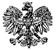  	ZARZĄD POWIATU ZGIERSKIEGO	ZP.272.1.2022.SZ/5IINFORMACJA Z OTWARCIA OFERTZgierz, dn. 28.02.2022 r.Na podstawie art. 222 ust. 5 ustawy z dnia 11 września 2019 r. – Prawo zamówień publicznych (tj. Dz. U. z 2021 r., poz. 1129 ze zm.), Zarząd Powiatu Zgierskiego zwany dalej Zamawiającym udostępnia informacje dotyczące złożonych ofert w postępowaniu prowadzonym w trybie podstawowym na podstawie art. 275 pkt 1 Ustawy, pn.:„Remonty cząstkowe nawierzchni dróg powiatowych na terenie Powiatu Zgierskiego”Oferty złożyli następujący Wykonawcy:Zadanie 1: Remonty cząstkowe nawierzchni dróg powiatowych na terenie miasta i gminy Aleksandrów Łódzki oraz gminy Parzęczew.Zadanie 2: Remonty cząstkowe nawierzchni dróg powiatowych na terenie miasta i gminy Zgierz oraz gminy Ozorków.Zadanie 3: Remonty cząstkowe nawierzchni dróg powiatowych na terenie gminy Głowno oraz miasta i gminy Stryków.                                                                                                Zarząd Powiatu Zgierskiego_______________________________________		(podpis Kierownika Zamawiającego lub osoby upoważnionej)95-100 Zgierz, ul. Sadowa 6atel. (42) 288 81 00, fax (42) 719 08 16zarzad@powiat.zgierz.pl, www.powiat.zgierz.plNr ofertyNazwa i adres WykonawcyCENA BRUTTOCENA JEDNOSTKOWAza 1 tonę mieszanki mineralno-asfaltowej bruttoCENA JEDNOSTKOWAza 1 tonę mieszanki emulsji asfaltowej i grysów brutto1K2A Sp. z o.o. ul. A. Struga 13/21 lok. 202, 95-100 Zgierz 223 183,50 zł       880,68 zł627,30 zł2P.H.U. MACIEJ Piotr Łuczak 99-210 Uniejów, ul. Sienkiewicza 21177 243,00 zł644,52 zł644,52 zł3”ANDRO” Anna Fijałkowskaul. Brzezińska 138, 95-040 Koluszki182 900,00 zł730,00 zł492,00 złNr ofertyNazwa i adres WykonawcyCENA BRUTTOCENA JEDNOSTKOWAza 1 tonę mieszanki mineralno-asfaltowej bruttoCENA JEDNOSTKOWAza 1 tonę mieszanki emulsji asfaltowej i grysów bruttoCENA JEDNOSTKOWAza remont 1 m2/cm masą na gorąco przy użyciu rozkładarki brutto1K2A Sp. z o.o. ul. A. Struga 13/21 lok. 202, 95-100 Zgierz495 584,20 zł       869,61 zł627,30 zł16,97 zł2P.H.U. MACIEJ Piotr Łuczak 99-210 Uniejów, ul. Sienkiewicza 21Nie dotyczyNie dotyczyNie dotyczyNie dotyczy    3”ANDRO” Anna Fijałkowskaul. Brzezińska 138, 95-040 Koluszki446 360,00 zł      770,00 zł            492,00 zł17,00 złNr ofertyNazwa i adres WykonawcyCENA BRUTTOCENA JEDNOSTKOWAza 1 tonę mieszanki mineralno-asfaltowej bruttoCENA JEDNOSTKOWAza 1 tonę mieszanki emulsji asfaltowej i grysów brutto1K2A Sp. z o.o. ul. A. Struga 13/21 lok. 202, 95-100 ZgierzNie dotyczyNie dotyczyNie dotyczy2P.H.U. MACIEJ Piotr Łuczak 99-210 Uniejów, ul. Sienkiewicza 21          Nie dotyczy          Nie dotyczy          Nie dotyczy    3”ANDRO” Anna Fijałkowskaul. Brzezińska 138, 95-040 Koluszki100 160,00 zł790,00 zł529,00 zł